Marketing Ch. 2 Graphic Organizer                              				Name:__________________										Hour:_____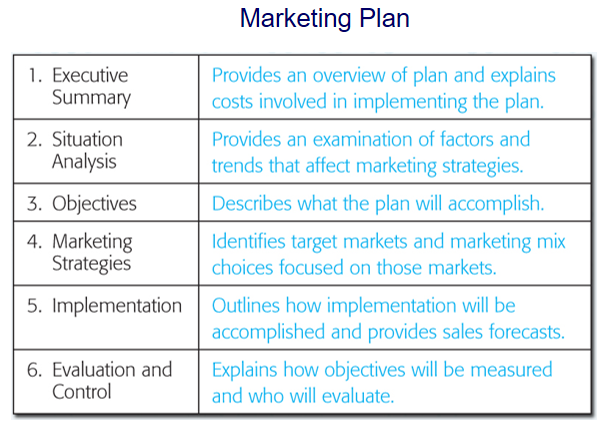 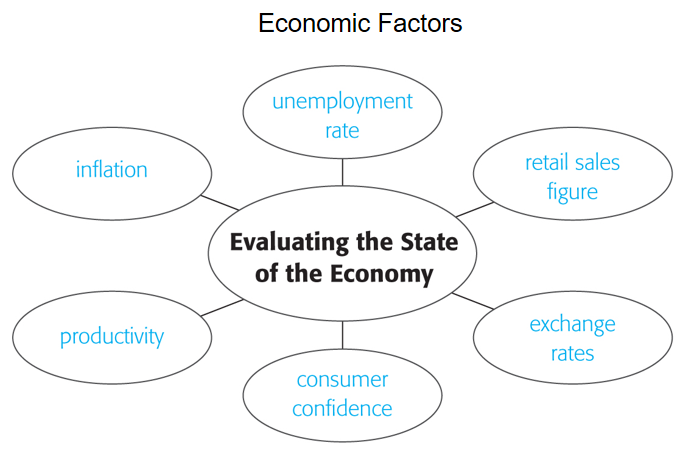 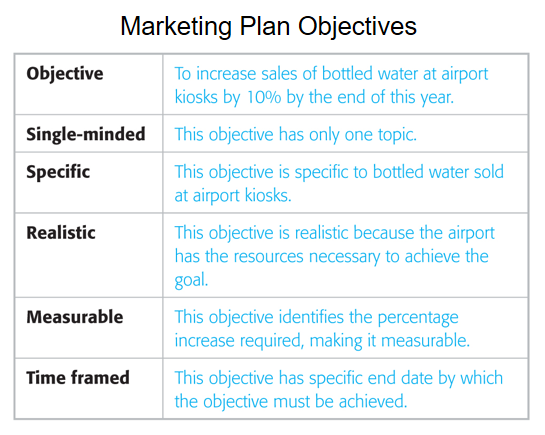 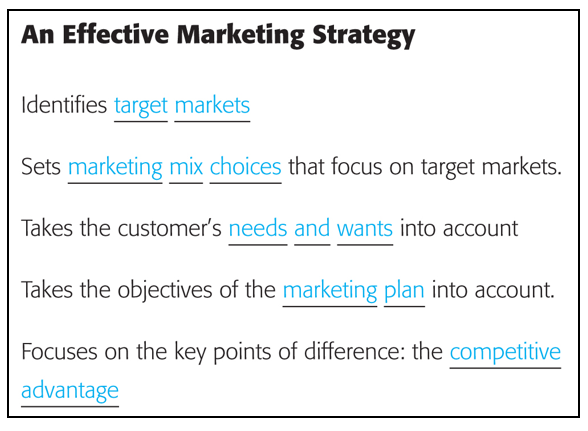 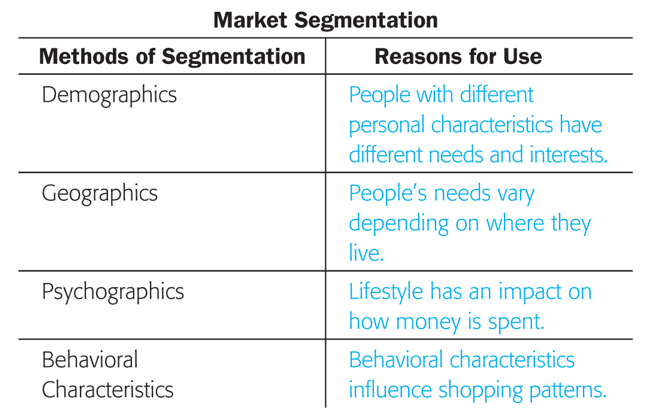 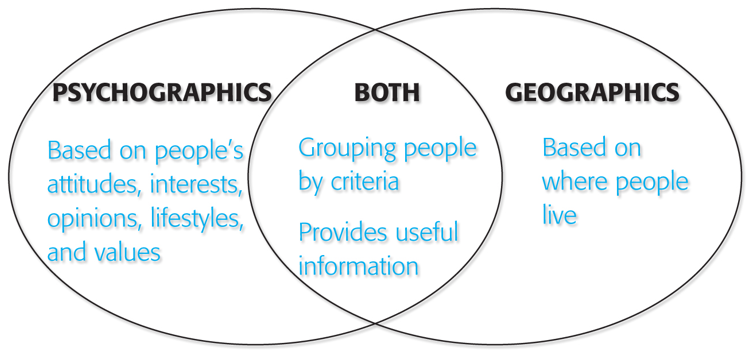 